                           ДУМА ВЕСЬЕГОНСКОГО МУНИЦИПАЛЬНОГО ОКРУГА                                                             ТВЕРСКОЙ ОБЛАСТИ                                                             РЕШЕНИЕг. Весьегонск 29.09.2021                                                                                                               № 182             Заслушав информацию заведующего Отделом жилищно-коммунального хозяйства и благоустройства территории Весьегонского муниципального округа Тверской области Мурцевой Е.В. о проделанной работе по подготовке к началу отопительного сезона 2021-2022 г.г., о состоянии систем водоснабжения и водоотведения Весьегонского муниципального округа,ДУМА ВЕСЬЕГОНСКОГО МУНИЦИПАЛЬНОГО ОКРУГА РЕШИЛА:Принять к сведению информацию заведующего Отделом жилищно-коммунального хозяйства и благоустройства территории Весьегонского муниципального округа Тверской области о подготовке и начале отопительного сезона 2021-2022 г.г., о состоянии систем водоснабжения и водоотведения Весьегонского муниципального округа (согласно приложения).Поручить Администрации Весьегонского муниципального округа заложить в бюджет Весьегонского муниципального округа Тверской области на 2022 год средства для приобретения бензиновых генераторов, автоматизированных систем для генераторов и автоматизированной охраны в количестве 2 шт. в целях осуществления бесперебойной работы КНС.Настоящее решение вступает в силу со дня его принятия. Председатель Думы  Весьегонского муниципального округа                                                А.С. ЕрмошинГлава Весьегонского муниципального округа                                      А.В. ПашуковИнформация о подготовке и начале отопительного сезона 2021-2022 г.г., о состоянии систем водоснабжения и водоотведения Весьегонского муниципального округа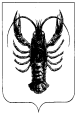 